July 15, 2022Via Certified MailLUISE MANNDISCOUNT POWER INC6 ARMSTRONG ROADSHELTON CT 06484		                                RE:         Fixed-Term Bond 						Discount Power Inc               A-2012-2328004Dear Ms. Mann	Please find under cover of this letter the financial instrument filed with the Commission on behalf of Discount Power Inc because the amount is not acceptableThe Commission requires a supplier to file an original bond, letter of credit, continuation certificate, amendment, or other financial instrument as part of a supplier’s licensing requirements under Section 2809(c) of the Pennsylvania Public Utility Code.  The Commission's regulations at 52 Pa. Code §54.40(d) require the security level, or bond amount, for each licensee to be 10% or 5% of the licensee's most recent reported 4 quarters of gross receipts.  Please file the corrected, originally signed and sealed security instrument with my office within 20 days of the date of this letter, preferably by overnight delivery.Sincerely,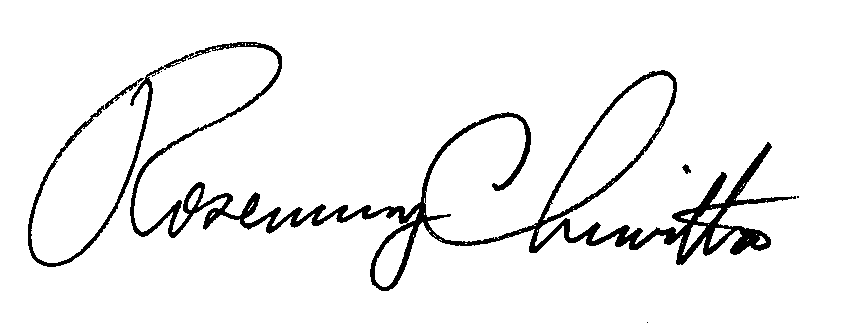 Rosemary ChiavettaSecretary of the CommissionRC:jbs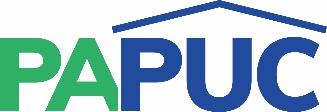 COMMONWEALTH OF PENNSYLVANIAPENNSYLVANIA PUBLIC UTILITY COMMISSIONCOMMONWEALTH KEYSTONE BUILDING400 NORTH STREETHARRISBURG, PENNSYLVANIA 17120IN REPLY PLEASE REFER TO OUR FILE